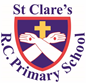 Welcome to the Summer term! I hope that you all enjoyed the Easter break – it was nice to experience some sunshine. Mr Collins visited the Ugandan orphanage over the Easter holidays and took your very generous soap and toothpaste donations. The children were thrilled to receive them. Happy Eid to all our Muslim families!In Nursery this week, our children have been learning about dinosaurs and capacity in maths. As part of their geography topic, Year 1 are using digimaps to look at our locality in Blackley and identify some of the key features. Year 2 have started to study Florence Nightingale in history to understand why she is a significant person from the past. Year 3 have been learning about biographies and are going to write one about a local footballer – Marcus Rashford (much to the distress of the Manchester City fans in the classes!) Year 4 have started their Ancient Egyptian topic and have researched them at home. I have seen many amazing models of the pyramids.  In English, Year 5 have been practising their debating skills through raising points for and against different issues relating to balanced arguments. Year 6 are busy preparing for their SATs. Booster sessions are open to all Year 6 children each morning from 8.30am and after school over the next few weeks.AssemblyYou believe because you can see me. Happy are those who have not seen and yet believe. John 20: 29In this week’s assembly, the children reflected on the fact that Thomas struggled to believe in Jesus’ Resurrection until he saw for himself. As ‘those who have not seen’, this first Eastertide assembly invited children to experience moving from bafflement to understanding, learning along the way that Jesus has room for all our questions and gives us His peace. Though we have not seen, we can have faith and experience Jesus’s joy, hope, peace and love.Pupil CertificatesHeadteacher Awards Caritas AwardThis week, the Caritas award goes to Tobi in Nursery for always looking after his friends at school.Millionaire ReaderWell done to Aliyah in 4S who has become our latest millionaire reader. Keep reading!Attendance      This week our whole school attendance is 96.6% which is really pleasing. We have had 59 lates – some of them are the same children on several days. Please ensure that your child is at school prior to 9am to start their day. Younger children in particular get upset when they arrive and walk into class late. The best class for attendance this week is 3K with 99% which is wonderful. They receive a longer playtime.Holy CommunionThe Sacrament of Holy Communion will be celebrated on Sunday 14th May and Sunday 21st May at 12.30pm in church. There will be a rehearsal in church on the Thursday evening before your child makes their Holy Communion at 6pm. We keep all the children involved in this important aspect of their lives in our prayers.Lenten Acts of CharityThank you all so much for your generosity this Lenten season. We did various fundraising activities to support 3 charities. Selling the Easter chicks for Francis House raised £500. The Easter raffle, sponsored walk and St Joseph penny boxes raised an amazing £937.56 which will be shared between CAFOD and Caritas. This will make a difference to children and families in need of extra support, so once again, thank you! We have all shown love for others in these simple acts of kindness.ReadingJust to remind you that you can access a collection of online books on our school website. If your child is looking for something else to read, please access the books here https://st-clares.manchester.sch.uk/children/sooper-books-digital-library Come and share reading with your childParents from Year 1, Year 3 and Year 5 will be invited into school next week to share a whole class reading session with your child. Reading is vital to education and a pleasurable hobby too. Please come in and share the experience with your child. It may give you some ideas for how you can question your child about their reading. Class teachers will be messaging you via the app to let you know the day.We will do a similar experience with maths in different classes after the half term break.Walking home passesChildren from Year 5 and Year 6, whose parents allow them to, are currently allowed to walk home after school or after groups. Due to safeguarding concerns, we will be changing this arrangement next year. Children will not be allowed to leave school without being collected. Pupils in Year 6 will be allowed a walking home pass after the Easter break, if parents choose, to help prepare them for walking to and from high school in September.Nursery admissions September 2023If you have a child, or know of a child, who was born between 1st September 2019 and 31st August 2020 they are eligible to apply for a Nursery place for September 2023. Please come into the main office in school and fill in an application form if you want a Nursery place for this September.Year 6 SATs weekYear 6 SATs are due to take place from Tuesday 9th May to Friday 12th May. It is vital that holidays during this period are not booked.  All Year 6 pupils will be expected to be in school every day during SATs week and on time due to the timings of the assessments. I know May seems a long way off, but it will soon be here.Strike DaysThe NEU has scheduled two further strike days on 27th April and 2nd May. A separate letter will be sent out regrading the proposed strike action and we will inform you should circumstances change.Upcoming dates:27th April – strike day2nd May – strike day5th May – Coronation celebration in school7th May – Family Mass 10.30am8th May – additional Bank Holiday for the King’s CoronationTuesday 9th – 12th May – Year 6 SATs week. Enjoy the weekend and thank you,Mrs Howe.NIris for being an amazing role model to all of her peersMia for trying her very best to do the right thing all week. RSJoshua  for super exploring outside while mark making!Yarik for being amazing in Phonics with blending!RD-HRiley for communicating and following instructions, using his cards. Johannes for beginning to read CVC words.Y1GAkongwi for being a great role model this week! Igor for writing great sentences using the new features we have learnt. Y1DJulia for trying hard to work independently and for being a good role model on the carpet. Therence for super Maths work this week when counting in 2’s, 5’s and 10’s.Y2CMadeline for working hard in all of her lessons all week.Heidi for super maths work all week.Y2O’HPhoebe for doing fantastic in maths as week!Oliver for his great skills in PE this week and never giving up! Y3KBradley for a great return to school this week and for working very hard!Phoebe for showing great determination with her sprinting in our athletics lesson this weekY3AEmilie for always having a positive mindset to learning and putting her all into any task givenPheobe for great participation skills during our Spanish lesson this weekY4HAva for an incredible project on the Egyptians for her half term homework.Daniella for building models of the pyramids and a full size pharaoh’s mask for her homework.Y4STianna for a fantastic attitude this week and being really focussed in all lessons.Aliyah for becoming a millionaire reader!Y5RWDaniel for always demonstrating a fantastic attitude towards his work and giving 100% in every activity.Bella for her fantastic effort this week in maths working on line graphs.Y5GVictoria for sharing some fantastic presentations that she created at home about her favourite book and St George’s Day. Lexie for showing a great growth mindset during P.E. and improving her skill in athletics. Y6FMila for being an exceptional pupil to have in the classroom, always trying her best and presenting her work neatly in books.Grace for being an absolute star in class and having a brilliant growth-mindset this week. She has been trying really hard.Y6HThomas has come back to school since half term with a really positive attitude and has worked hard and behaved brilliantly in class.Freya has been working so hard with Mrs Matti on her arithmetic every morning- she puts in fantastic effort each day!Y6SLydia for having a positive attitude towards her work and putting in 110% effort to everything that she does. Ruby for putting 100% effort into her maths class work and revision this week in the lead up to Sats. 